СОВЕТ ДЕПУТАТОВГОРОДСКОГО ОКРУГА ГОРОД ЕЛЕЦЛИПЕЦКОЙ ОБЛАСТИ РОССИЙСКОЙ ФЕДЕРАЦИИседьмого созыва11  сессияР Е Ш Е Н И ЕОт 27.10.2023                                                                                    №108Об установлении  границ территории для осуществления территориального общественного самоуправления в пределах границ многоквартирного жилого дома 
№ 21 по улице Королева	Рассмотрев заявление инициативной группы граждан с предложением об установлении границ территории для осуществления территориального общественного самоуправления, учитывая заключение прокуратуры города Ельца, рекомендательное решение постоянной комиссии Совета депутатов городского округа город Елец, руководствуясь Федеральным законом 
от 06.10.2003 № 131-ФЗ «Об общих принципах организации местного самоуправления в Российской Федерации», Уставом городского округа город Елец, Положением «О территориальном общественном самоуправлении в городском округе город Елец», Совет депутатов городского округа город Елец	РЕШИЛ:	1. Установить границы территории для осуществления территориального общественного самоуправления в пределах границ многоквартирного жилого дома № 21 по улице Королева, с учетом прилегающей территории к границам дома на расстоянии: от фасада дома  – 38  метров; от торца дома  со стороны подъезда № 1 – 13,5 метров; от торца дома со стороны подъезда №  6 – 2,2 метра; от заднего фасада дома – 
12,8 метров (схема границ – Приложение).	2. Настоящее решение вступает в силу со дня его официального опубликования в Елецкой городской общественно-политической газете «Красное знамя».Председатель                                                                                  В.Н. НиконовПриложение                                                    к решению Совета депутатов   городского округа город Елец от 27.10.2023  № 108Схема границ территории для осуществления территориального общественного самоуправления в  пределах границ многоквартирного жилого дома № 21 по улице Королева, с учетом прилегающей территории 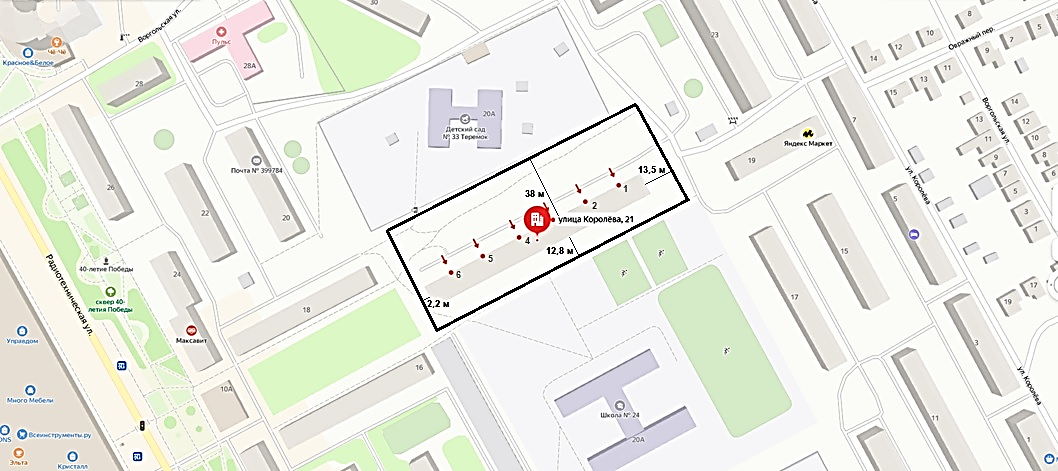 